Дорогой друг! Твоему вниманию Челлендж «Марафон добрых дел»   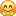  Организатор -Ботнева Оксана Васильевна
В  период с 20 по 29 мая выкладывайте на своей странице в социальной сети ВКонтакте, либо на странице группы класса фотографии или видео добрых дел, совершаемых вами.

Передавайте эстафету добра своему знакомому (однокласснику), на свое усмотрение.

Ученик, «принявший» челлендж, не должен повторяться в выборе ранее
опубликованных добрых дел, а также не в праве отказаться от выполнения ему предложенного доброго дела.

Публикации необходимо размещать с хэштегом  #МарафонДобрыхДелМБОУКорниловскаяСОШ

 1 июня мы выберем самый активный класс!

Делать добро можно ежедневно!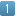 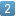 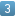 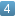 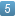 